Little Owl Farm Park Seasonal Staff Application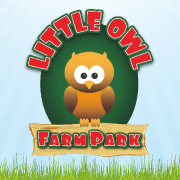 Little Owl Farm Park Seasonal Staff ApplicationLittle Owl Farm Park Seasonal Staff ApplicationLittle Owl Farm Park Seasonal Staff ApplicationFull Name:                                                                               Date of Birth:Full Name:                                                                               Date of Birth:Full Name:                                                                               Date of Birth:Full Name:                                                                               Date of Birth:Contact Number:Contact Number:Contact Number:Contact Number:Address: Post Code:Address: Post Code:Address: Post Code:Address: Post Code:Contact Email Address:Contact Email Address:Contact Email Address:Contact Email Address:Why do you wish to join the Little Owl Farm Park team?Why do you wish to join the Little Owl Farm Park team?Why do you wish to join the Little Owl Farm Park team?Why do you wish to join the Little Owl Farm Park team?Availability (& any holidays booked):Availability (& any holidays booked):Availability (& any holidays booked):Availability (& any holidays booked):Department interested in:Department interested in:Department interested in:Department interested in:Previous Employment/Experience History Brief Overview (please put your most current first)Previous Employment/Experience History Brief Overview (please put your most current first)Previous Employment/Experience History Brief Overview (please put your most current first)Previous Employment/Experience History Brief Overview (please put your most current first)EmployerJob Title & DutiesReason for LeavingDates Education Brief Overview (Please put your most current first)Education Brief Overview (Please put your most current first)Education Brief Overview (Please put your most current first)Education Brief Overview (Please put your most current first)School/College/Uni Subjects, Grades & QualificationsSubjects, Grades & QualificationsDatesREFERENCE DETAILS:       Name:                                  Position:                                Institution/Company:                               Contact Number/Email:REFERENCE DETAILS:       Name:                                  Position:                                Institution/Company:                               Contact Number/Email:REFERENCE DETAILS:       Name:                                  Position:                                Institution/Company:                               Contact Number/Email:REFERENCE DETAILS:       Name:                                  Position:                                Institution/Company:                               Contact Number/Email: